Załącznik nr 3....................................... 							..........................................pieczątka szkoły 							      miejscowość, data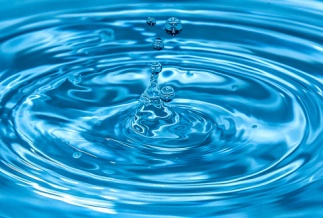 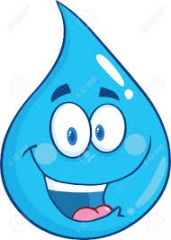 Protokół z etapu szkolnego dla Szkół średnichKonkurs organizowany przez Szkołę Podstawową Nr 6 w Olkuszu we współpracy z Przedsiębiorstwem Wodociągów i Kanalizacji w Olkuszuw roku szkolnym 2017/2018Pełna nazwa i numer szkoły:............................................................................................Telefon.............................................................................................................................Adres................................................................................................................................Liczba uczniów biorących udział w eliminacjach szkolnych: ........................................Podpisy członków Komisji Konkursowej:Przewodniczący:                                                                                      Dyrektor szkoły..............................................                                                              ............................................................Członkowie:...................................................................................................................................................................................LpNazwisko i imię uczniaklasaNazwiska nauczycieliprzygotowujących ucznia